Лабораторна робота №4Оператори циклів. Цикл For.
Мета: Ознайомити студентів з поняттям циклу. Розглянути призначення циклу For. Закріпити отримані знання на практиці.ПланПоняття циклу. Приклади використання.Цикл з лічильником.Інструкції to та down to.Практичне завданняВиконати наступні дії:Після запуску програми у вікні зображується список чисел Ллойда.Вибирані за допомогою прапорців числа з’являються у правому вікні.Сума вибраних чисел представлена ​​у вигляді напису.Для виходу з програми необхідно натиснути мишею на закриваючою кнопку в рядку заголовка.Опис плану розробки програми1. Відкрити новий проект.2. Розмістити на формі екземпляри компонентів: список прапорців CheckedListBox, напис Label, список ListBox.3. Виконати наступні дії:Текст процедури checkedListBox1_SelectedIndexChangedСамостійна робота Модернізувати програму таким чином, щоб в окремому елементі Label відображалась кількість зроблених «ходів».Як тільки сума стане дорівювати п’ятидесяти – повинне з’явитися вікно з привітанням.Контрольні питання:Що таке цикл? Наведіть приклади.Який процес називається циклічним?Що таке змінна циклу?Що таке тіло циклу? Його розміри в кількості інструкцій?Чим відрізняються інструкції for з to, downto та як вони використовуються?Що відбудеться при використанні службового слова to в циклі, якщо початковий вираз буде більшим за кінцевий?Скільки операторів може стояти після службового слова do в циклі?Створити комп'ютерну версію однієї з головоломок Самуеля Ллойда: із заданого набору чисел треба вибрати ті, сума яких складе 50. Числа, які обрав Ллойд для своєї головоломки: 25, 27, 3, 12, 6, 15, 9, 30, 21, 19.Приклад виконаної роботи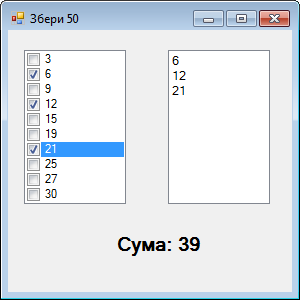 Виділений об’єктВкладка вікнаObject InspectorІм’я властивості/ім’я подіїДіяForm1PropertiesTextВстановлюємо ім’я форми «Головоломка»CheckedListBox1PropertiesItemsабо Задаємо склад списку. клацнути на кнопці будівника. відкриється вікно Edit (Редактор списку рядків). Введіть у список задані числа через Enter. Натисніть кнопку OK.CheckedListBox1PropertiesПідібрати висоту списку так, щоб всі числа помістилися в список (без смуг прокручувань)Підібрати висоту списку так, щоб всі числа помістилися в список (без смуг прокручувань)CheckedListBox1EventsSelectedIndexChangedабо подвійний клік на CheckedListBox1Якщо числа немає в списку, то додати його. Інакше – число видалити з обраних. Після оновлення списку необхідно порахувати суму обраних чисел. Елементи списку виглядають як числа, але є текстовими рядками (Скористатися функцією StrToInt).ListBox1PropertiesSizeПідібрати значення так, що всі числа помістилися в список (без смуг прокручувань). спочатку список порожній. Заповнюватися він буде при роботі програми.Label1PropertiesTextВведіть текст: «Сумма: 0»Label1PropertiesTextAlignmentЗадайте значення MiddleLeftprocedure Form1.checkedListBox1_SelectedIndexChanged(sender: Object; e: EventArgs);var   i, r, s: Integer;begin      r := 0; //для позначення що елемент був видалений      for i := 0 to ListBox1.Items.Count - 1 do //огляд вікна списку         if checkedListBox1.SelectedItem = ListBox1.Items[i]  //Чи є виділений елемент у списку?         then  begin            ListBox1.Items.Remove(ListBox1.Items[i]); //видалення елементу            r := 1;            break;         end;      if r <> 1 then ListBox1.Items.Insert(ListBox1.Items.Count, checkedListBox1.SelectedItem);//додавання елемента у список       {сума елементів}      for i := 0 to ListBox1.Items.Count - 1 do         s := s + StrToInt(ListBox1.Items[i].ToString());      Label1.Text := 'Сума: ' + S;end;